День защитника Отечества      22 февраля 2017 года  ежегодно  в нашей школе  проходит «Смотр строя и песни», по отзывам ребят,  одно из  любимых школьных мероприятий.  Ученики начальной школы  состязались в конкурсах «Турнира рыцарей».  В этом году  мероприятия прошли в отремонтированном спортивном комплексе,  посмотреть на ребят пришло много гостей: родители, представители администрации Сумпосадского сельского поселения,  жители  села.   Получилось все замечательно: классы-команды  были в праздничной форме, отрепетировали  не только строевой шаг, но и новые военные песни. Лучшим командиром отделения стал Костин Вячеслав, выпускник 11 класса.  Рыцарей-мальчиков в спортивных состязаниях  поддерживали их одноклассницы,  особенно понравился ребятам конкурс с макетом настоящего автомата. Было весело, задорно,  высоко оценили подготовку команд наше жюри  -  выпускники нашей школы, которые уже отслужили в рядах Вооруженных сил России.         В селе Сумский Посад  23 февраля  жители приходят почтить память  российских воинов к Мемориалу Памяти и Братской могиле у станции Сумпосад. Участники патриотического клуба «Патриот Поморья» вместе с руководителем Ломашем Василием Алексеевичем возложили  памятную ленту,  организовали  караул во время митинга.  Нашим солдатам ребята адресовали  стихи, звучали  поздравления мужчинам,  добрые напутствия будущим воинам!  Милые мужчины!Не устаем мы вами восхищаться,ведь вы, мужчины, в каждом деле – у руля,от всей души сегодня мы желаем счастья,вас,  поздравляя с 23 февраля!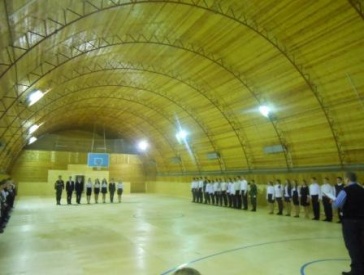 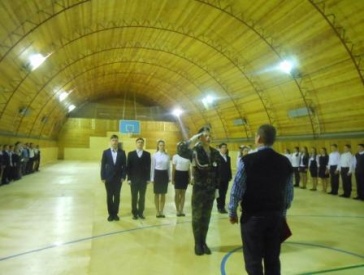 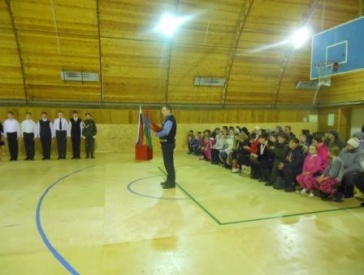 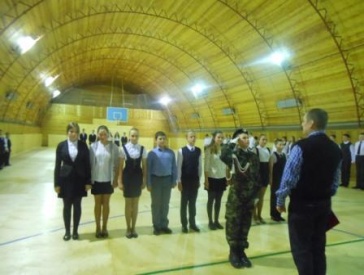 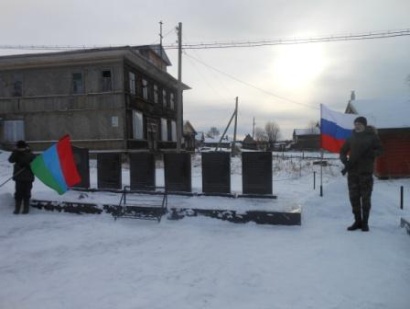 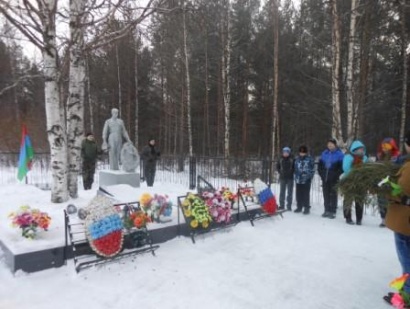 